Valley of Pensacola Executive CommitteeSummary of the MeetingAugust 6, 2020The Executive meeting was called to order at 4:45PM with the Pledge to the Flag lead by Ill. Kurt Larson, Personal Representative to the Deputy.    Some in person and some via ZOOM.    The Invocation was given by: Ill. Roger White, 33˚Executive Committee Members:Kurt Larson, 33˚, P.R. to Deputy, ZOOMJames A. Salisbury, 32, KCCH, General Secretary, PresentBobby Kickliter, 32°, KCCH Treasurer, ZOOMOscar R. Ferrell, 32°, KCCH, Master of Kadosh, ZOOMHerman M. Davies, 32°, KCCH, Consistory Prior, ABSENTJames E. Draeving, 32, KCCH, Venerable Master, Pensacola Lodge of Perfection, ZOOMJohn S. Mick, 32°, KCCH, Wise Master, Pensacola Chapter of Rose Croix, ABSENTJoel K. Fairbanks, 32°, KCCH, Commander, Council of Kadosh, ZOOMJimmie Lindt, 33°, Bldg. Association Member at Large, ABSENTWilliam Bonifay, 33°, Building and Grounds, ZOOMGuest: Ron Parks, 33°, KCCH, ZOOMCalendar of S.R. Near Events: Aug 6	Executive Meeting	4:30 PM	KCCH Meeting – Conference Room            CNX	KSA Meeting – Library                                CNX   	Invocation followed by Dinner                     CNX	Program – Scottish Rite Women’s Assoc	KCCH Honor Guard		Host – Commander, Council of KadoshAug 27	Knights of Saint Andrew Meeting                 CNXSep 2	Education & Sandwich Supper	5:30 PMSep 3	Executive Meeting	4:30 PM	KCCH Meeting – Conference Room	5:30 PM	KSA Meeting – Library	5:45 PM	Invocation followed by Dinner	6:15 PM	Program – Masonic Youth 	Honor 25 & 50 Year Members	Ladies Awards	KSA Honor Guard	Host – Master of Kadosh, Consistory	Newsletter Articles DueSep 7	Office ClosedSep 15	Newsletter Production                                  9:00AM CNXSep 15	Fellowship Luncheon	                                 12:00 PM CNXBuilding Usage Report: During the preceding month the building was utilized as 1st      June        Pensacola 428th       June        York Rite15th   June        Pensacola 42	6th      July         Pensacola 4220th    July         Pensacola 42During the month of July $550.00 was collected for the Scottish Rite Foundation of Florida, Inc.  From dues payments and Millionaires Club. Additionally, the Almoner fund is getting low.  We need to consider supplementing funds for this endeavor. Treasurer’s Report: Hon. Kickliter Treasurer’s Report was presented.  Motion Made to accept by: Oscar FerrellSeconded by: Joel Fairbanks                PASSED  Secretary’s Report:  		The calendar is now active from this point, until otherwise directed. Reported that we have added another member from the Valley of Memphis, Bro. Jerry CovingtonReported the Status of the Valley as far as Members.Personal Representatives Report: Reported on the Virtual Council of 400, and that the SGC James Cole, 33°, was in attendance. This went so well, that it was agreed that we would meet this way Bi Annually.Explained that the Fall Reunion will be different this time around due to the Covid 19, with each Valley in Florida participating with ZOOM, and the Deputy doing the FIVE Mandatory Degrees.Reminded all that Nominations for Honors will be coming soon, and said how important it is for do your due diligence.Correspondence: NoneOld Business:  	Discussed the Charity of the Month, will donate $50.00 to the MANA FOOD BANK.New Business:	 None.Charity of the Month: MANA FOOD BANK.There being no further business the meeting was adjourned at 5:16 PM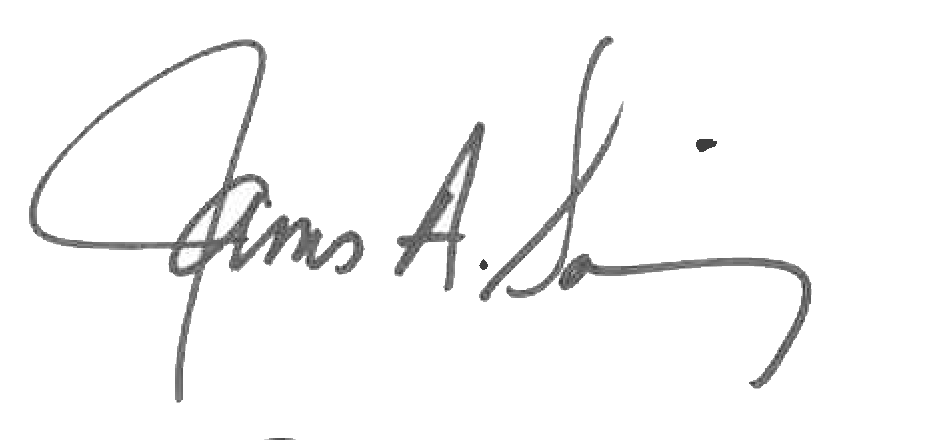 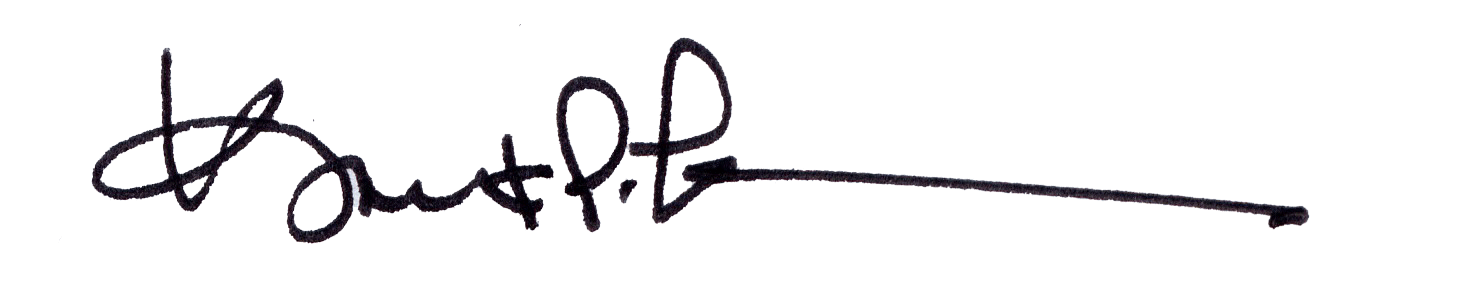 James A. Salisbury, 32°, KCCH	Kurt Larson, 33General Secretary	Personal Representative